Kroppen				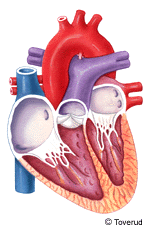 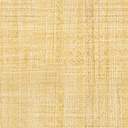        När du har arbetat med det här området ska du:      Kunna berätta om matens väg genom kroppen.      Veta varför och hur vi andas.      Kunna ge exempel på uppgifter som blodet har.      Kunna förklara hur muskler och skelettet fungerar tillsammans.      Veta något om energi och hur vi använder den.      Kunna ge exempel på något som händer med kroppen när man blir gammal.      Kunna delta i diskussioner.      Kunna utföra fältstudier och undersökningar samt dokumentera dem.      Kunna förklara och använda några ämnesspecifika ord och begrepp.                  Undervisning :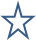                        Gemensamma genomgångar och diskussioner                  Fältstudier och undersökningar                  Film                  Instuderingsfrågor                  Arbete med ämnesspecifika ord och begreppMatspjälkningen s. 24-25Mål för uppslaget:Varför äter vi och vad innehåller maten?Kunna namn, funktion och placering av magsäck, tarmar och lever.Hur samverkar organen i matspjälkningen?Begrepp:bukspott, fetter, framtänder, galla, järn, kalk, kindtänder, kolhydrater, lever, magmun, magsäck, matstrupe, matspjälkning, proteiner, saliv, tarmludd, tarmsaft, tjocktarm, tolvfingertarm, tunntarm, vitaminer, ändtarmKroppen behöver energi s. 26-27Mål för uppslaget: förstår att energi finns lagrad i mat och att den frigörs när vi äter.förstår begreppet förbränning och att det då frigörs energi.vet vad vi behöver energin till.det att växter kan lagra solenergi.Begrepp:avgas, bränsle, energi, enzymer, fetter, fotosyntes, förbränns, kol, koldioxid, kolhydrater, proteiner, syreAndningen s. 28-29Mål för uppslaget:veta var på kroppen lungorna sitter.veta vilka funktioner andningsorganen har. kunna förklara hur organen samverkar vid andning.veta varför man hostar.få kunskap om sjukdomarna allergi och astma.Begrepp:allergi, andfådd, astma, energi, flimmerhår, förbränns, förkyld, hosta, imma, koldioxid, luftstrupe, lungor, lungblåsor, mellangärde, struphuvud, syreBlod och hjärta s. 30-31Mål för uppslaget:veta var i kroppen hjärtat sitter.veta vilka funktioner hjärtat, lungorna och blodet har.kunna förklara hur hjärtat, blodet och lungorna samverkar.veta vad blodet består av.Begrepp: artär, blod, blodplasma, blodkärl, blodplättar, hemoglobin, hjärta, kapillär, puls, röda blodkroppar, syrefattig, syresatt, sårskorpa, var, ven, vita blodkroppar, ådrorna, ärrKroppens reningsverk och eget försvar s.32-33Mål för uppslaget:veta var på kroppen levern och njurarna sitter.veta vilka funktioner levern och njurarna har och hur de samverkar.kunna förklara hur kroppen blir av med ämnen vi inte behöver.Begrepp:bakterie, cell, immun, infektion, lever, njure, nedbrytning, urinblåsa, vaccinering, virusVåra muskler s. 34-35Mål för uppslaget:förstå vad musklerna har för roll i kroppen och att de behöver energi.veta det finns muskler i hela kroppen.förstå hur viktigt det är att röra på sig.Begrepp:automatisk, biceps, energi, förbränna, muskel, muskelfibrer, mjölksyra, sena, triceps, träningsvärk Skelettet s. 36-39Mål för avsnittet:förstå skelettets funktion.kunna namnge några skelettdelar i kroppen.förstå att kosten är viktig även för skelettets uppbyggnad.veta hur tänder är uppbyggda.veta mer om skelettdelarna händer och fötter.Begrepp:benbrott, bröstkorg, bäcken, disk, fosfor, halskota, långa rörben, kalk, kalcium, kranium, ryggmärg, ryggrad, skelett, svanskota, blodkärl, emalj, fot, hand, hjortdjur, hov, hörntand, kindtand, klo, klöv, käkben, led, mjölktand, muskel, nerv, permanent, pulpa, sena, tandben, tandkött, visdomstand.Livets början – och slut och att bli gammal s. 40-41veta att man utvecklas från embryo till foster.förstå vad som händer med kroppen när man åldras.förstå att det är naturligt att åldras och dö.Begrepp: cell, embryo, foster, åldras